DOCUMENTS CONNEXESCes principes directeurs d’examen doivent être interprétés en relation avec l’introduction générale et les documents TGP qui s’y rapportent.1.Objet de ces principes directeurs d’examen2.Matériel requis2.12.22.3S’agissant des semences, celles-ci doivent satisfaire aux conditions minimales exigées pour la faculté germinative, la pureté spécifique, l’état sanitaire et la teneur en eau, indiquées par l’autorité compétente.  Dans le cas où les semences doivent être maintenues en collection, la faculté germinative doit être aussi élevée que possible et indiquée par le demandeur.2.42.53.Méthode d’examen3.1Nombre de cycles de végétationEn règle générale, la durée minimale des essais doit être d’un seul cycle de végétation.L’examen d’une variété peut être achevé quand le service compétent peut déterminer avec certitude le résultat de l’examen.3.2Lieu des essaisEn règle générale, les essais doivent être conduits en un seul lieu.  Pour les essais conduits dans plusieurs lieux, des indications figurent dans le document TGP/9, intitulé “Examen de la distinction”.3.3Conditions relatives à la conduite de l’examenLes essais doivent être conduits dans des conditions assurant une croissance satisfaisante pour l’expression des caractères pertinents de la variété et pour la conduite de l’examen.Étant donné les variations de la lumière solaire, les déterminations de la couleur avec un code de couleurs doivent être faites dans une enceinte avec une lumière artificielle ou au milieu de la journée, dans une pièce sans rayon de soleil direct.  La distribution spectrale de la source de lumière artificielle doit être conforme à la norme CIE de la lumière du jour définie conventionnellement D 6.500 et rester dans les limites de tolérance du “British Standard 950”, partie I.  Les déterminations doivent être faites en plaçant la partie de plante sur un fond de papier blanc.  Le code de couleur et sa version doivent être indiqués dans la description variétale.3.4Protocole d’essai3.5Essais supplémentairesDes essais supplémentaires peuvent être établis pour l’observation de caractères pertinents.4.Examen de la distinction, de l’homogénéité et de la stabilité4.1Distinction4.1.1Recommandations généralesIl est particulièrement important pour les utilisateurs de ces principes directeurs d’examen de consulter l’introduction générale avant toute décision quant à la distinction.  Cependant, il conviendra de prêter une attention particulière aux points ci-après. 4.1.2Différences reproductiblesLes différences observées entre les variétés peuvent être suffisamment nettes pour qu’un deuxième cycle de végétation ne soit pas nécessaire.  En outre, dans certains cas, l’influence du milieu n’appelle pas plus d’un cycle de végétation pour s’assurer que les différences observées entre les variétés sont suffisamment reproductibles.  L’un des moyens de s’assurer qu’une différence observée dans un caractère lors d’un essai en culture est suffisamment reproductible consiste à examiner le caractère au moyen de deux observations indépendantes au moins.4.1.3Différences nettesLa netteté de la différence entre deux variétés dépend de nombreux facteurs, et notamment du type d’expression du caractère examiné, selon qu’il s’agit d’un caractère qualitatif, un caractère quantitatif ou encore pseudo-qualitatif.  Il est donc important que les utilisateurs de ces principes directeurs d’examen soient familiarisés avec les recommandations contenues dans l’introduction générale avant toute décision quant à la distinction.4.1.44.1.5Méthode d’observationLa méthode recommandée pour l’observation du caractère aux fins de la distinction est indiquée par le code suivant dans le tableau des caractères (voir le document TGP/9 ‘Examen de la distinction’, section 4 ‘Observation des caractères’) :Type d’observation:  visuelle (V) ou mesure (M)L’observation “visuelle” (V) est une observation fondée sur le jugement de l’expert.  Aux fins du présent document, on entend par observation “visuelle” les observations sensorielles des experts et cela inclut donc aussi l’odorat, le goût et le toucher.  Entrent également dans cette catégorie les observations pour lesquelles l’expert utilise des références (diagrammes, variétés indiquées à titre d’exemples, comparaison deux à deux) ou des chartes (chartes de couleur).  La mesure (M) est une observation objective en fonction d’une échelle graphique linéaire, effectuée à l’aide d’une règle, d’une balance, d’un colorimètre, de dates, d’un dénombrement, etc.Lorsque plusieurs méthodes d’observation du caractère sont indiquées dans le tableau des caractères (p.ex. VG/MG), des indications sur le choix d’une méthode adaptée figurent à la section 4.2 du document TGP/9.4.2Homogénéité4.2.1Il est particulièrement important pour les utilisateurs de ces principes directeurs d’examen de consulter l’introduction générale avant toute décision quant à l’homogénéité.  Cependant, il conviendra de prêter une attention particulière aux points ci-après : 4.2.24.2.34.2.44.3Stabilité4.3.1Dans la pratique, il n’est pas d’usage d’effectuer des essais de stabilité dont les résultats apportent la même certitude que l’examen de la distinction ou de l’homogénéité.  L’expérience montre cependant que, dans le cas de nombreux types de variétés, lorsqu’une variété s’est révélée homogène, elle peut aussi être considérée comme stable.4.3.2Lorsqu’il y a lieu, ou en cas de doute, la stabilité peut être évaluée plus précisément en examinant un nouveau lot de semences ou un nouveau matériel végétal, afin de vérifier qu’il présente les mêmes caractères que le matériel fourni initialement.5.Groupement des variétés et organisation des essais en culture5.1Pour sélectionner les variétés notoirement connues à cultiver lors des essais avec la variété candidate et déterminer comment diviser en groupes ces variétés pour faciliter la détermination de la distinction, il est utile d’utiliser des caractères de groupement.5.2Les caractères de groupement sont ceux dont les niveaux d’expression observés, même dans différents sites, peuvent être utilisés, soit individuellement soit avec d’autres caractères de même nature, a) pour sélectionner des variétés notoirement connues susceptibles d’être exclues de l’essai en culture pratiqué pour l’examen de la distinction et b) pour organiser l’essai en culture de telle sorte que les variétés voisines soient regroupées.5.3Il a été convenu de l’utilité des caractères ci-après pour le groupement des variétés :5.4Des conseils relatifs à l’utilisation des caractères de groupement dans la procédure d’examen de la distinction figurent dans l’introduction générale et le document TGP/9 “Examen de la distinction”.6.Introduction du tableau des caractères6.1Catégories de caractères6.1.1Caractères standard figurant dans les principes directeurs d’examenLes caractères standard figurant dans les principes directeurs d’examen sont ceux qui sont admis par l’UPOV en vue de l’examen DHS et parmi lesquels les membres de l’Union peuvent choisir ceux qui sont adaptés à leurs besoins particuliers.6.1.2Caractères avec astérisqueLes caractères avec astérisque (signalés par un *) sont des caractères figurant dans les principes directeurs d’examen qui sont importants pour l’harmonisation internationale des descriptions variétales : ils doivent toujours être pris en considération dans l’examen DHS et être inclus dans la description variétale par tous les membres de l’Union, sauf lorsque cela est impossible compte tenu du niveau d’expression d’un caractère précédent ou des conditions de milieu régionales.6.2Niveaux d’expression et notes correspondantes6.2.1Des niveaux d’expression sont indiqués pour chaque caractère afin de définir le caractère et d’harmoniser les descriptions.  Pour faciliter la consignation des données ainsi que l’établissement et l’échange des descriptions, à chaque niveau d’expression est attribuée une note exprimée par un chiffre.6.2.2Tous les niveaux d’expression pertinents sont présentés dans le caractère.6.2.3Des précisions concernant la présentation des niveaux d’expression et des notes figurent dans le document TGP/7 “Élaboration des principes directeurs d’examen”.6.3Types d’expressionUne explication des types d’expression des caractères (caractères qualitatifs, quantitatifs et pseudo qualitatifs) est donnée dans l’introduction générale.6.4Variétés indiquées à titre d’exemplesAu besoin, des variétés sont indiquées à titre d’exemples afin de mieux définir les niveaux d’expression d’un caractère.6.5Légende7.Table of Characteristics/Tableau des caractères/Merkmalstabelle/Tabla de caracteresEnglishEnglishfrançaisfrançaisdeutschespañolExample Varieties/
Exemples/
Beispielssorten/
Variedades ejemplo
Note/
Nota1.(*)QLVG(+)without infertile bractswithout infertile bractssans bractées stérilessans bractées stérilesohne sterile Hüllblättersin brácteas estérilesTwickel Purple (1)1with infertile bractswith infertile bractsavec bractées stérilesavec bractées stérilesmit sterilen Hüllblätterncon brácteas estérilesMarshwood (9)92.(*)QNVG(+)uprightuprightdressédresséaufrechterguido3049EVERG (9), 
Meerlo (1)1semi-uprightsemi-uprightdemi-dressédemi-dresséhalbaufrechtsemierguidoKLELV15115 (9), 
Twickel Purple (1)2semi-upright to spreadingsemi-upright to spreadingdemi-dressé à étalédemi-dressé à étaléhalbaufrecht bis breitwüchsigsemierguido a extendidoMunstead (1), TV 38 (9)3spreadingspreadingétaléétalébreitwüchsigextendidoLavst103 (9), Pas1213797 (1)43.QNMG/MS/VGvery shortvery shorttrès courtetrès courtesehr niedrigmuy bajaNana Alba (1)1very short to shortvery short to shorttrès courte à courtetrès courte à courtesehr niedrig bis niedrigmuy baja a baja2shortshortcourtecourteniedrigbajaLAAZ0009 (1), Purpleberry Ruffles (9)3short to mediumshort to mediumcourte à moyennecourte à moyenneniedrig bis mittelbaja a mediaFORLEV03 (1), KLELV15115 (9)4mediummediummoyennemoyennemittelmediaLAAZ0006 (1), TV 38 (9)5medium to tallmedium to tallmoyenne à hautemoyenne à hautemittel bis hochmedia a altaDC000116LS (9)6talltallhautehautehochaltaFW Radiance (9), Ostinato (1)7tall to very talltall to very tallhaute à très hautehaute à très hautehoch bis sehr hochalta a muy alta8tall largetall largetrès hautetrès hautesehr hochmuy altaMarshwood (9)94.(*)QNVGmuch taller than broadmuch taller than broadbeaucoup plus haute que largebeaucoup plus haute que largeviel höher als breitmucho más alta que ancha3049EVERG (9), 
LAVVAL (1)1slightly taller than broadslightly taller than broadlégèrement plus haute que largelégèrement plus haute que largeetwas höher als breitligeramente más alta que anchaKLELV15115 (9), Ostinato (1)2as tall as broadas tall as broadaussi haute que largeaussi haute que largeso hoch wie breittan alta como anchaLAAZ0006 (1), 
Lavst103 (9)3slightly broader than tallslightly broader than talllégèrement plus large que hautelégèrement plus large que hauteetwas breiter als hochligeramente más ancha que altaNana Alba (1), Purpleberry Ruffles (9)4much broader than tallmuch broader than tallbeaucoup plus large que hautebeaucoup plus large que hauteviel breiter als hochmucho más ancha que altaDC000020LS (9), LAAZ0009 (1)55.(*)QNVG(+)very sparsevery sparsetrès lâchetrès lâchesehr lockermuy laxa1very sparse to sparsevery sparse to sparsetrès lâche à lâchetrès lâche à lâchesehr locker bis lockermuy laxa a laxa2sparsesparselâchelâchelockerlaxaFLORLAVBL1 (1), LABZ0011 (9)3sparse to mediumsparse to mediumlâche à moyennelâche à moyennelocker bis mittellaxa a mediaOstinato (1), 
Twickel Purple (1)4mediummediummoyennemoyennemittelmedia3049EVERG (9), LAAZ0008 (1)5medium to densemedium to densemoyenne à densemoyenne à densemittel bis dichtmedia a densaAbrial (1), 
Purpleberry Ruffles (9)6densedensedensedensedichtdensaLAAZ0009 (1), 
Lavsd014 (9)7dense to very densedense to very densedense à très densedense à très densedicht bis sehr dichtdensa a muy densaDolavimp (9), KLELV16122 (1)8very densevery densetrès densetrès densesehr dichtmuy densaFelice pink (1), KLELV15115 (9)96.QNVG(a)very lightvery lighttrès clairetrès clairesehr hellmuy claraKLELV15115 (9)1lightlightclaireclairehellclaraLAAZ0009 (1), Purpleberry Ruffles (9)2mediummediummoyennemoyennemittelmediaLAAZ0008 (1), 
LABZ0011 (9)3darkdarkfoncéefoncéedunkeloscuraBKLVDVABL (1), EVERMLV19 (9)4very darkvery darktrès foncéetrès foncéesehr dunkelmuy oscura57.QNVG(a)very weakvery weaktrès faibletrès faiblesehr geringmuy débilTV 38 (9)1weakweakfaiblefaiblegeringdébilEVERMLV19 (9), KLELV16122 (1)2mediummediummoyennemoyennemittelmediaLAAZ0009 (1), 
LABZ0011 (9)3strongstrongfortefortestarkfuerteDC000116LS (9), LAAZ0008 (1)4very strongvery strongtrès fortetrès fortesehr starkmuy fuerte58.(*)QLVG(a)absentabsentabsenteabsentefehlendausenteFelice pink (1), 
LABZ0011 (9)1presentpresentprésenteprésentevorhandenpresenteMeerlo (1)99.(*)QNMG/MS/VG(a)very shortvery shorttrès courtetrès courtesehr kurzmuy cortaPurpleberry Ruffles (9)1very short to shortvery short to shorttrès courte à courtetrès courte à courtesehr kurz bis kurzmuy corta a cortaLAAZ0009 (1)2shortshortcourtecourtekurzcorta3049EVERG (9)3short to mediumshort to mediumcourte à moyennecourte à moyennekurz bis mittelcorta a media4mediummediummoyennemoyennemittelmediaLAAZ0008 (1), 
Lavsd014 (9)5medium to longmedium to longmoyenne à longuemoyenne à longuemittel bis langmedia a largaRUYLAA1701 (1)6longlonglonguelonguelanglargaLABZ0011 (9), 
LAVVAL (1)7long to very longlong to very longlongue à très longuelongue à très longuelang bis sehr langlarga a muy largaKLELV16122 (1)8very longvery longtrès longuetrès longuesehr langmuy larga910.(*)QNMG/MS/VG(a)very narrowvery narrowtrès étroitetrès étroitesehr schmalmuy estrechaKLELV16122 (1), Purpleberry Ruffles (9)1very narrow to narrowvery narrow to narrowtrès étroite à étroitetrès étroite à étroitesehr schmal bis schmalmuy estrecha a estrechaLAVVAL (1)2narrownarrowétroiteétroiteschmalestrechaLAAZ0009 (1), 
Royal Purple (9)3narrow to mediumnarrow to mediumétroite à moyenneétroite à moyenneschmal bis mittelestrecha a mediaLavsd014 (9), RUYLAA1701 (1)4mediummediummoyennemoyennemittelmediaLABZ0011 (9), 
Momparler (1)5medium to broadmedium to broadmoyenne à largemoyenne à largemittel bis breitmedia a anchaDolavimp (9), Meerlo (1)6broadbroadlargelargebreitanchaLAAZ0008 (1)7broad to very broadbroad to very broadlarge à très largelarge à très largebreit bis sehr breitancha a muy ancha8very broadvery broadtrès largetrès largesehr breitmuy ancha911.QNMG/MS/VG(a)very lowvery lowtrès bastrès bassehr kleinmuy baja1lowlowbasbaskleinbaja3049EVERG (9), LAAZ0008 (1)2mediummediummoyenmoyenmittelmediaPurpleberry Ruffles (9)3highhighélevéélevégroßaltaKLELV16122 (1)4very highvery hightrès élevétrès élevésehr großmuy altaLAVVAL (1)512.(*)QNVG(+)(a)absent or shallowabsent or shallowabsentes ou peu profondesabsentes ou peu profondesfehlend oder flachausente o poco profundasFelice pink (1), Purpleberry Ruffles (9)1mediummediummoyennesmoyennesmittelmediaMeerlo (1), 
Pure Harmony (9)2deepdeepprofondesprofondestiefprofundas313.QNMG/MS/VG(+)(b)very shortvery shorttrès courtetrès courtesehr kurzmuy cortaPurpleberry Ruffles (9)1very short to shortvery short to shorttrès courte à courtetrès courte à courtesehr kurz bis kurzmuy corta a cortaBKLVDVABL (1), KLELV15115 (9)2shortshortcourtecourtekurzcortaLABZ0011 (9), 
Munstead (1)3short to mediumshort to mediumcourte à moyennecourte à moyennekurz bis mittelcorta a mediaEVERMLV19 (9)4mediummediummoyennemoyennemittelmediaAbrial (1), Dolavimp (9)5medium to longmedium to longmoyenne à longuemoyenne à longuemittel bis langmedia a largaRUYLAA1701 (1)6longlonglonguelonguelanglargaMeerlo (1)7long to very longlong to very longlongue à très longuelongue à très longuelang bis sehr langlarga a muy largaOstinato (1)8very longvery longtrès longuetrès longuesehr langmuy larga914.QNMS/VG(+)(b)very thinvery thintrès mincetrès mincesehr dünnmuy delgadoLady (1)1thinthinmincemincedünndelgadoMeerlo (1), 
Purpleberry Ruffles (9)2mediummediummoyennemoyennemittelmedioLAAZ0008 (1), TV 38 (9)3thickthicképaisseépaissedickgruesoDC000116LS (9), 
Ferréol (1)4very thickvery thicktrès épaissetrès épaissesehr dickmuy gruesoH 1116 (9), Ostinato (1)515.(*)QNVG(b)very lightvery lighttrès clairetrès clairesehr hellmuy claraOstinato (1), 
Purpleberry Ruffles (9)1lightlightclaireclairehellclaraMeerlo (1), TV 38 (9)2mediummediummoyennemoyennemittelmediaBKLVDVABL (1), LABZ0011 (9)3darkdarkfoncéefoncéedunkeloscuraEVERMLV19 (9), LAAZ0008 (1)4very darkvery darktrès foncéetrès foncéesehr dunkelmuy oscura516.QNVG(b)very weakvery weaktrès faibletrès faiblesehr niedrigmuy débilOstinato (1)1weakweakfaiblefaibleniedrigdébilLAAZ0009 (1)2mediummediummoyennemoyennemittelmediaMeerlo (1)3strongstrongfortefortestarkfuerteLAAZ0008 (1)4very strongvery strongtrès fortetrès fortesehr starkmuy fuerteFerréol (1)517.QNVG(b)very sparsevery sparsetrès lâchetrès lâchesehr lockermuy laxa1sparsesparselâchelâchelockerlaxaTV 38 (9)2mediummediummoyennemoyennemittelmediaEVERMLV19 (9)3densedensedensedensedichtdensaMarshwood (9)4very densevery densetrès densetrès densesehr dichtmuy densa518.(*)QLVG(+)absentabsentabsentesabsentesfehlendausenteMeerlo (1)1presentpresentprésentesprésentesvorhandenpresenteOstinato (1), 
Purpleberry Ruffles (9)919.QNMG/MS/VG(b)very fewvery fewtrès petittrès petitsehr geringmuy bajoTrio (1)1fewfewpetitpetitgeringbajoOstinato (1), TV 38 (9)2mediummediummoyennemoyennemittelmedioEVERMLV19 (9), 
Felice purple (1)3manymanyélevéélevéhochaltoNiko (1), 
Purpleberry Ruffles (9)4very manyvery manytrès élevétrès élevésehr hochmuy alto520.(*)QNMG/MS/VG(+)very shortvery shorttrès courtetrès courtesehr kurzmuy cortaFerréol (1)1shortshortcourtecourtekurzcortaLABZ0011 (9), 
Ostinato (1)2mediummediummoyennemoyennemittelmediaPurpleberry Ruffles (9)3longlonglonguelonguelanglargaNiko (1), TV 38 (9)4very longvery longtrès longuetrès longuesehr langmuy largaDC000020LS (9)521.QLVG(+)solitarysolitaryisoléeisoléeeinzelnaislada1clusteredclusteredgroupéegroupéezusammengewachsenagrupadaLAAZ0009 (1)222.(*)QNMG/MS/VG(+)(b)very shortvery shorttrès courtetrès courtesehr kurzmuy corta1very short to shortvery short to shorttrès courte à courtetrès courte à courtesehr kurz bis kurzmuy corta a cortaLAAZ0009 (1)2shortshortcourtecourtekurzcortaLAAZ0008 (1), Purpleberry Ruffles (9)3short to mediumshort to mediumcourte à moyennecourte à moyennekurz bis mittelcorta a mediaBKLVDVABL (1), 
TV 38 (9)4mediummediummoyennemoyennemittelmedia3049EVERG (9), 
Ferréol (1)5medium to longmedium to longmoyenne à longuemoyenne à longuemittel bis langmedia a largaOstinato (1)6longlonglonguelonguelanglargaMeerlo (1)7long to very longlong to very longlongue à très longuelongue à très longuelang bis sehr langlarga a muy larga8very longvery longtrès longuetrès longuesehr langmuy largaNiko (1)923.(*)QNMG/MS/VG(+)(b)very narrowvery narrowtrès étroitetrès étroitesehr schmalmuy estrechaNiko (1)1very narrow to narrowvery narrow to narrowtrès étroite à étroitetrès étroite à étroitesehr schmal bis schmalmuy estrecha a estrechaBKLVDVABL (1)2narrownarrowétroiteétroiteschmalestrechaHidcote Pink (1), 
TV 38 (9)3narrow to mediumnarrow to mediumétroite à moyenneétroite à moyenneschmal bis mittelestrecha a mediaLAAZ0009 (1), Purpleberry Ruffles (9)4mediummediummoyennemoyennemittelmediaMarshwood (9), 
Meerlo (1)5medium to broadmedium to broadmoyenne à largemoyenne à largemittel bis breitmedia a anchaDC000116LS (9), LAAZ0008 (1)6broadbroadlargelargebreitanchaLavst103 (9)7broad to very broadbroad to very broadlarge à très largelarge à très largebreit bis sehr breitancha muy anchaOstinato (1)8very broadvery broadtrès largetrès largesehr breitmuy anchaFerréol (1)924.(*)QNMG/MS/VG(+)(b)very shortvery shorttrès courtetrès courtesehr kurzmuy cortaLAAZ0009 (1)1very short to shortvery short to shorttrès courte à courtetrès courte à courtesehr kurz bis kurzmuy corta a cortaLAAZ0008 (1)2shortshortcourtecourtekurzcortaBKLVDVABL (1)3short to mediumshort to mediumcourte à moyennecourte à moyennekurz bis mittelcorta a mediaFerréol (1)4mediummediummoyennemoyennemittelmediaRUYLAA1701 (1)5medium to longmedium to longmoyenne à longuemoyenne à longuemittel bis langmedia a largaOstinato (1)6longlonglonguelonguelanglargaMeerlo (1)7long to very longlong to very longlongue à très longuelongue à très longuelang bis sehr langlarga a muy larga8very longvery longtrès longuetrès longuesehr langmuy largaNiko (1)925.(*)QNMG/MS/VG(+)(b)very fewvery fewtrès petittrès petitsehr geringmuy bajo1very few to fewvery few to fewtrès petit à petittrès petit à petitsehr gering bis geringmuy bajo a bajoLAAZ0009 (1)2fewfewpetitpetitgeringbajoLAAZ0008 (1)3few to mediumfew to mediumpetit à moyenpetit à moyengering bis mittelbajo a medio4mediummediummoyenmoyenmittelmedioRUYLAA1701 (1)5medium to manymedium to manymoyen à élevémoyen à élevémittel bis hochmedio a alto6manymanyélevéélevéhochalto7many to very manymany to very manyélevé à très élevéélevé à très élevéhoch bis sehr hochalto a muy alto8very manyvery manytrès élevétrès élevésehr hochmuy altoNiko (1)926.(*)QNMG/MS(+)(b)very lowvery lowtrès bastrès bassehr kleinmuy bajaKLELV16122 (1)1very low to lowvery low to lowtrès bas à bastrès bas à bassehr klein bis kleinmuy baja a baja2lowlowbasbaskleinbajaLAAZ0008 (1)3low to mediumlow to mediumbas à moyenbas à moyenklein bis mittelbaja a mediaBKLVDVABL (1)4mediummediummoyenmoyenmittelmediaNiko (1)5medium to highmedium to highmoyen à élevémoyen à élevémittel bis großmedia a altaMeerlo (1)6highhighélevéélevégroßaltaOstinato (1)7high to very highhigh to very highélevé à très élevéélevé à très élevégroß bis sehr großalta a muy alta8very highvery hightrès élevétrès élevésehr großmuy alta927.(*)PQVG(+)(b)narrow conicnarrow conicconique étroiteconique étroiteschmal kegelförmigcónica estrechaNiko (1)1medium conicmedium conicconique moyenneconique moyennemittel kegelförmigcónica mediaAbrial (1), LABZ0011 (9)2truncate conictruncate conicconique tronquéeconique tronquéegerade kegelförmigcónico truncadaFerréol (1)3cylindriccylindriccylindriquecylindriquezylindrischcilíndricaLAAZ0009 (1), Purpleberry Ruffles (9)4fusiformfusiformfusiformefusiformespindelförmigfusiformeTV 38 (9)5narrow rhomboidnarrow rhomboidrhomboïde étroiterhomboïde étroiteschmal rhomboidromboide estrechaMeerlo (1)6conic and cylindricconic and cylindricconique et cylindriqueconique et cylindriquekegelförmig und zylindrischcónica y cilíndricaOstinato (1)728.QNMG/VG(+)(b)very fewvery fewtrès petittrès petitsehr geringmuy bajoLAAZ0009 (1)1fewfewpetitpetitgeringbajoKLELV15115 (9), 
Meerlo (1)2mediummediummoyenmoyenmittelmedioLAAZ0008 (1), Purpleberry Ruffles (9)3manymanyélevéélevéhochaltoFerréol (1), LABZ0011 (9)4very manyvery manytrès élevétrès élevésehr hochmuy altoDC000020LS (9), Niko (1)529.QNMG/VG(b)very fewvery fewtrès petittrès petitsehr geringmuy bajoNiko (1)1fewfewpetitpetitgeringbajoLAAZ0009 (1)2mediummediummoyenmoyenmittelmediaLAAZ0008 (1)3manymanyélevéélevéhochaltoOstinato (1)4very manyvery manytrès élevétrès élevésehr hochmuy altoKLELV16122 (1)530.QNMG/MS/VG(+)(b)very narrowvery narrowtrès étroitetrès étroitesehr schmalmuy estrecha1very narrow to narrowvery narrow to narrowtrès étroite à étroitetrès étroite à étroitesehr schmal bis schmalmuy estrecha a estrechaLAAZ0008 (1)2narrownarrowétroiteétroiteschmalestrechaLAAZ0009 (1)3narrow to mediumnarrow to mediumétroite à moyenneétroite à moyenneschmal bis mittelestrecha a media4mediummediummoyennemoyennemittelmediaImpress Purple (1), Purpleberry Ruffles (9)5medium to broadmedium to broadmoyenne à largemoyenne à largemittel bis breitmedia a anchaKLELV15115 (9)6broadbroadlargelargebreitanchaDC000020LS (9)7broad to very broadbroad to very broadlarge à très largelarge à très largebreit bis sehr breitancha muy anchaLABZ0008 (9)8very broadvery broadtrès largetrès largesehr breitmuy ancha931.(*)PQVG(b)whitewhiteblancblancweißblancoSilver Ghost (9)1greengreenvertvertgrünverdePippa White (9)2violetvioletvioletvioletviolettvioletaKLELV15115 (9)3red purplered purplerouge pourprerouge pourprerotpurpurnpúrpura rojizoPurpleberry Ruffles (9)4brownbrownbrunbrunbraunmarrónSidonie (9)532.QLVG(+)(b)sometimes presentsometimes presentparfois présenteparfois présentemanchmal vorhandena veces presenteMunstead (1)1always presentalways presenttoujours présentetoujours présenteimmer vorhandensiempre presenteLAAZ0008 (1)933.QNVG(+)(b)shortshortcourtecourtekurzcortaLAAZ0008 (1)1mediummediummoyennemoyennemittelmediaLAAZ0009 (1)2longlonglonguelonguelanglarga334.QNMG/MS/VG(+)(b)fewfewpetitpetitgeringbajo1few to mediumfew to mediumpetit à moyenpetit à moyengering bis mittelbajo a medioLavst103 (9)2mediummediummoyenmoyenmittelmedioLavsd014 (9)3medium to manymedium to manymoyen à élevémoyen à élevémittel bis hochmedio a altoPurpleberry Ruffles (9)4manymanyélevéélevéhochalto535.(*)QNMG/MS/VG(+)(b)very shortvery shorttrès courtetrès courtesehr kurzmuy cortaEVERMLV19 (9)1shortshortcourtecourtekurzcortaH 1116 (9)2mediummediummoyennemoyennemittelmediaLABZ0008 (9)3longlonglonguelonguelanglargaKLELV15115 (9)4very longvery longtrès longuetrès longuesehr langmuy larga3049EVERG (9)536.QNMG/MS/VG(+)(b)very narrowvery narrowtrès étroitetrès étroitesehr schmalmuy estrechaH 1116 (9)1narrownarrowétroiteétroiteschmalestrechaEVERMLV19 (9)2mediummediummoyennemoyennemittelmediaLABZ0008 (9)3broadbroadlargelargebreitanchaPurpleberry Ruffles (9)4very broadvery broadtrès largetrès largesehr breitmuy ancha3049EVERG (9)537.(*)PQVG(+)(b)linearlinearlinéairelinéairelinearlinealH 1116 (9)1ellipticellipticelliptiqueelliptiqueelliptischelípticaPurpleberry Ruffles (9)2oblongoblongoblongueoblonguerechteckigoblongaPukehou (9)3oblanceolateoblanceolateoblancéolééoblancéolééverkehrt lanzettlichoblanceoladaTV 38 (9)4obovateobovateobovaleobovaleverkehrt eiförmigobovalKLELV15115 (9)5spatulatespatulatespatuléespatuléespatelförmigespatuladaOtto Quast (9)6rhombicrhombicrhombiquerhombiquerhombischrómbicaEVERMLV19 (9)738.(*)PQVG(b)RHS Colour Chart (indicate reference number)RHS Colour Chart (indicate reference number)Code RHS des couleurs (indiquer le numéro de référence)Code RHS des couleurs (indiquer le numéro de référence)RHS-Farbkarte (Nummer angeben)Carta de colores RHS (indíquese el número de referencia)39.QNVG(+)(b)very weakvery weaktrès faibletrès faiblesehr geringmuy débil1weakweakfaiblefaiblegeringdébilLABZ0011 (9)2mediummediummoyennemoyennemittelmediaPurpleberry Ruffles (9)3strongstrongfortefortestarkfuerteTV 38 (9)4very strongvery strongtrès fortetrès fortesehr starkmuy fuerteLavst103 (9)540.QNMG/MS/VG(+)shortshortcourtecourtekurzcortaLAAZ0009 (1), Purpleberry Ruffles (9)1mediummediummoyennemoyennemittelmedia2longlonglonguelonguelanglarga341.(*)PQVG(b)greyishgreyishgrisâtregrisâtregräulichgrisáceoEVERMLV19 (9)1greenishgreenishverdâtreverdâtregrünlichverdosoAzur (1), LABZ0008 (9)2purplishpurplishpourprepourprepurpurnpurpúreoPurpleberry Ruffles (9)3violetvioletvioletvioletviolettvioletaLAAZ0008 (1)442.QNVG(b)very sparsevery sparsetrès lâchetrès lâchesehr lockermuy laxa1sparsesparselâchelâchelockerlaxaIBPRU41016 (9), 
Meerlo (1)2mediummediummoyennemoyennemittelmediaLAAZ0008 (1), 
LABZ0011 (9)3densedensedensedensedichtdensaKLELV15115 (9), LAAZ0009 (1)4very densevery densetrès densetrès densesehr dichtmuy densaEVERMLV19 (9), Kerbeelight (1)543.(*)PQVG(c)RHS Colour chart (indicate reference number)RHS Colour chart (indicate reference number)Code RHS des couleurs (indiquer le numéro de référence)Code RHS des couleurs (indiquer le numéro de référence)RHS-Farbkarte (Nummer angeben)Carta de colores RHS (indíquese el número de referencia)44.PQVG(c)RHS Colour Chart (indicate reference number)RHS Colour Chart (indicate reference number)Code RHS des couleurs (indiquer le numéro de référence)Code RHS des couleurs (indiquer le numéro de référence)RHS-Farbkarte (Nummer angeben)Carta de colores RHS (indíquese el número de referencia)45.QNMG/VG(+)very earlyvery earlytrès précocetrès précocesehr frühmuy temprana1very early to earlyvery early to earlytrès précoce à précocetrès précoce à précocesehr früh bis frühmuy temprana a temprana2earlyearlyprécoceprécocefrühtempranaAzur (1), LABZ0008 (9)3early to mediumearly to mediumprécoce à moyenneprécoce à moyennefrüh bis mitteltemprana a mediaMeerlo (1)4mediummediummoyennemoyennemittelmediaFerréol (1), 
Purpleberry Ruffles (9)5medium to latemedium to latemoyenne à tardivemoyenne à tardivemittel bis spätmedia a tardíaLABZ0011 (9), Niko (1)6latelatetardivetardivespättardíaAbrial (1), 
FW Radiance (9)7late to very latelate to very latetardive à très tardivetardive à très tardivespat bis sehr spättardía a muy tardía8very latevery latetrès tardivetrès tardivesehr spätmuy tardía9CaractèresExemples Note
QUESTIONNAIRE TECHNIQUE
Page {x} de {y}
Numéro de référence :CaractèresExemples Note[Fin du document]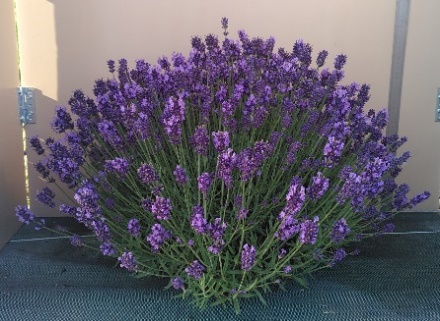 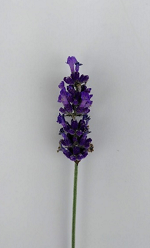 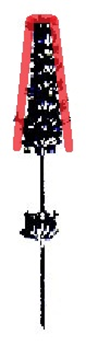 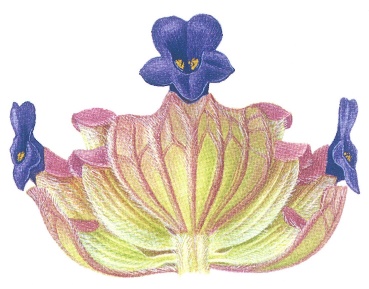 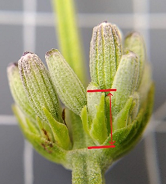 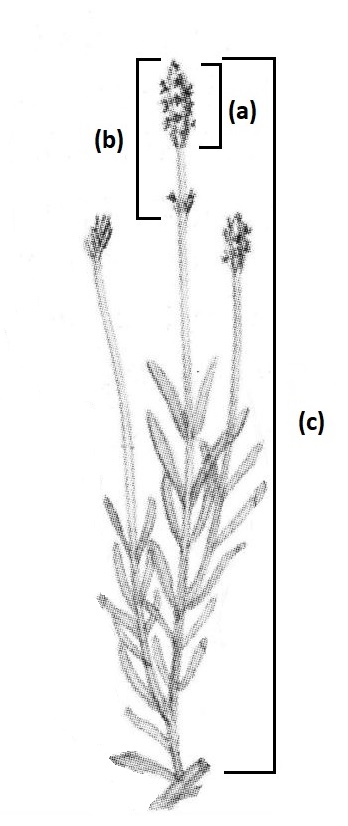 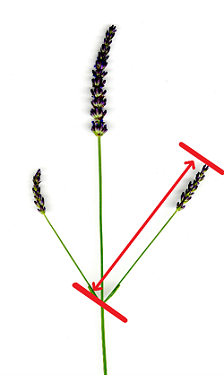 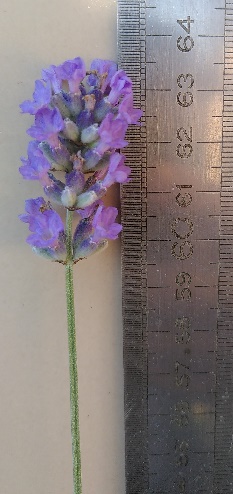 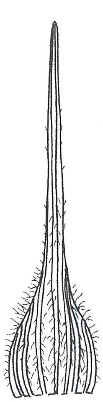 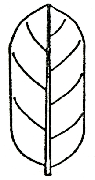 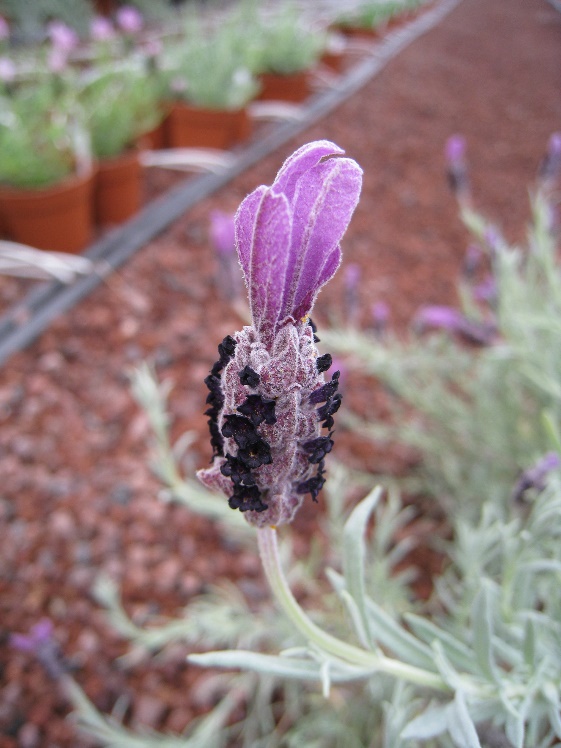 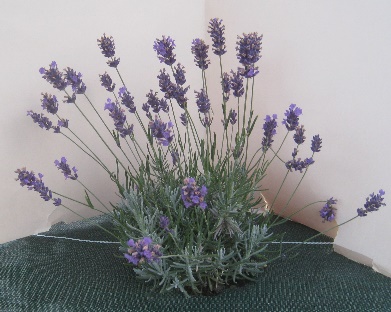 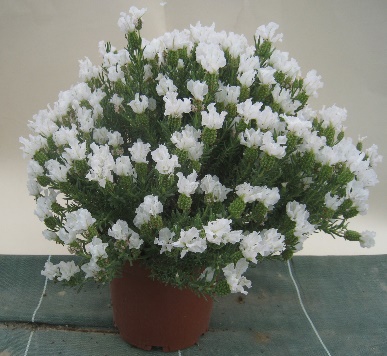 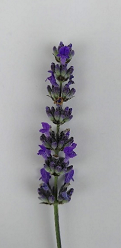 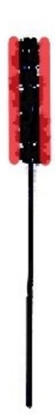 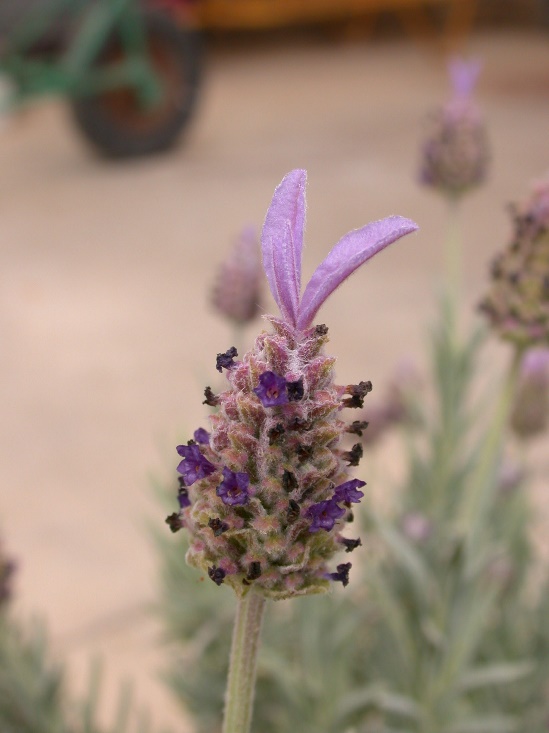 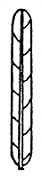 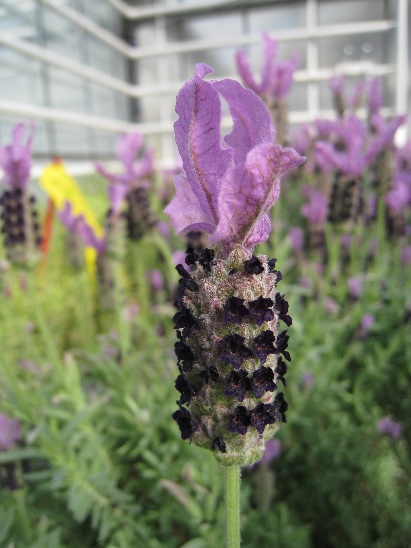 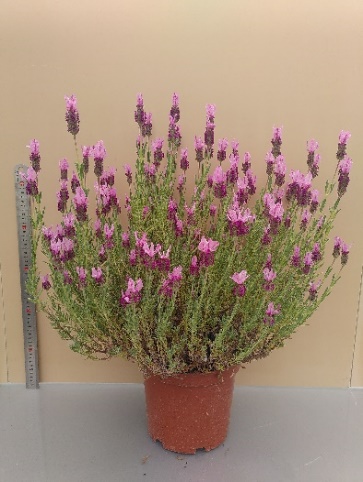 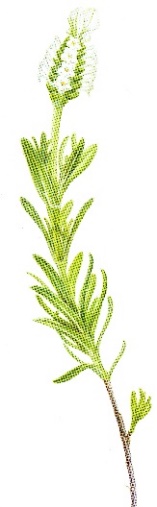 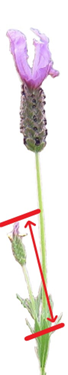 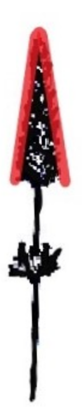 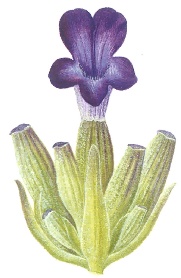 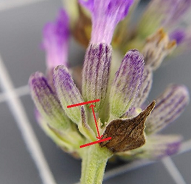 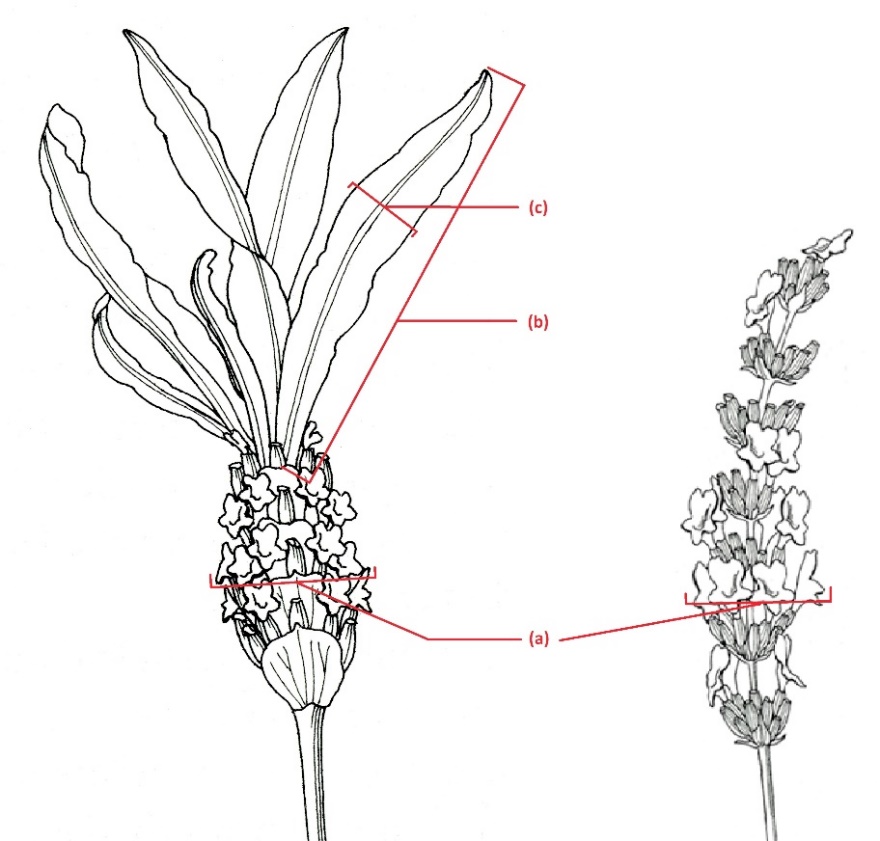 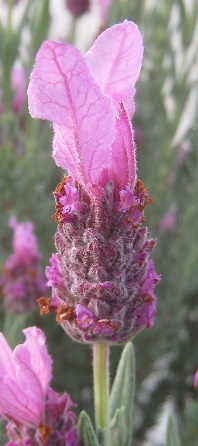 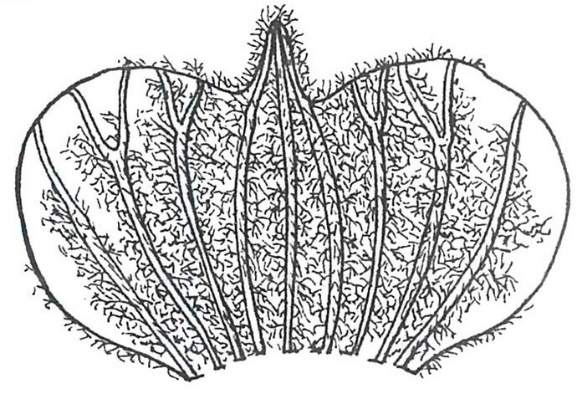 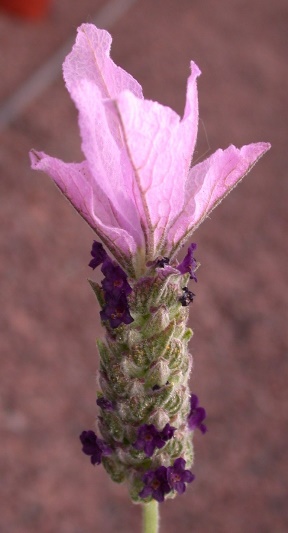 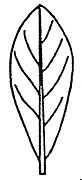 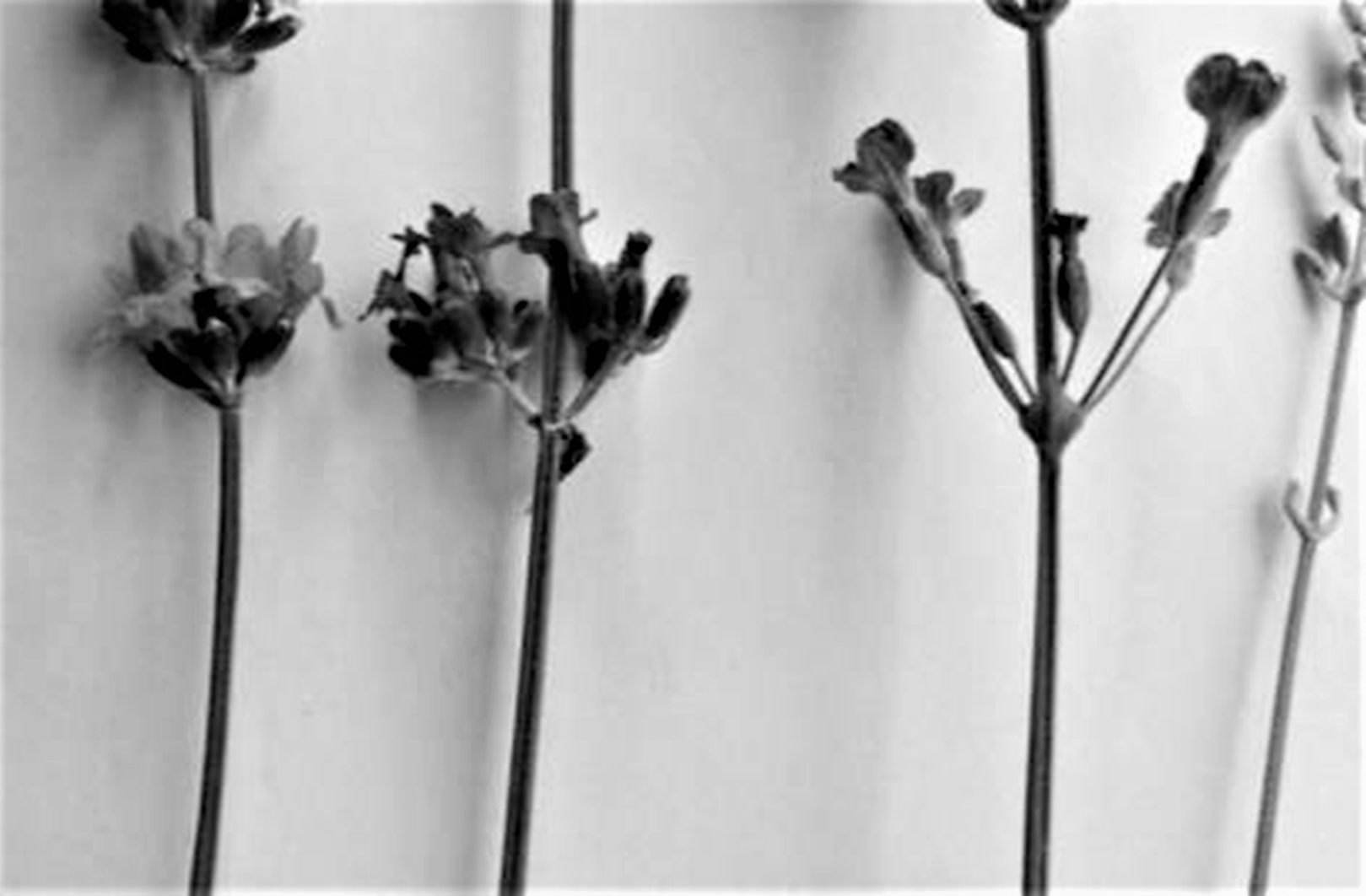 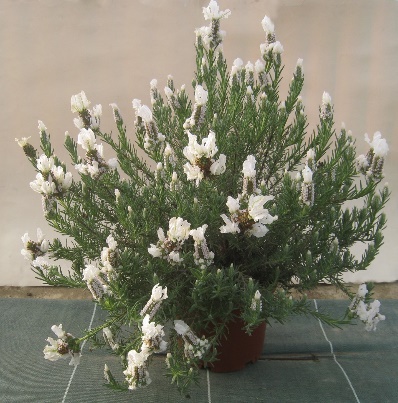 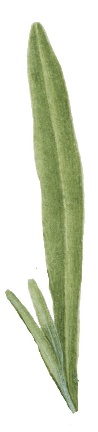 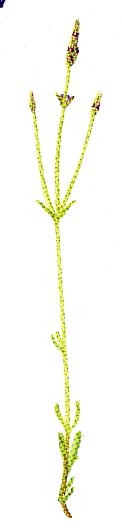 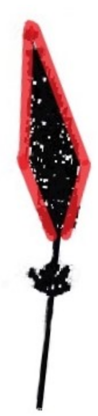 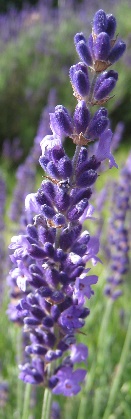 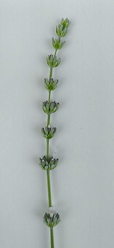 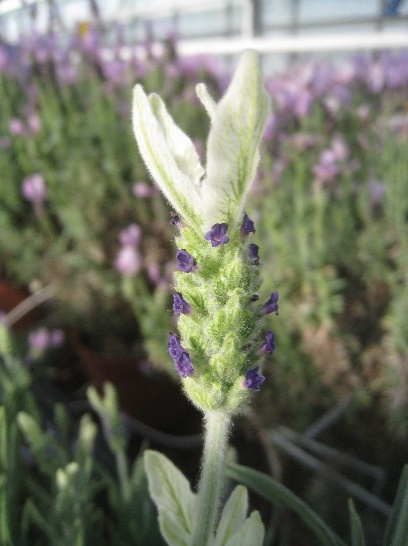 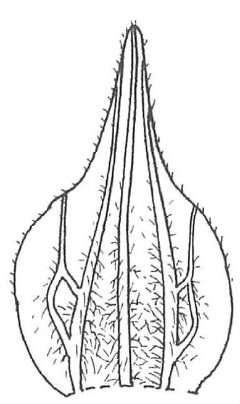 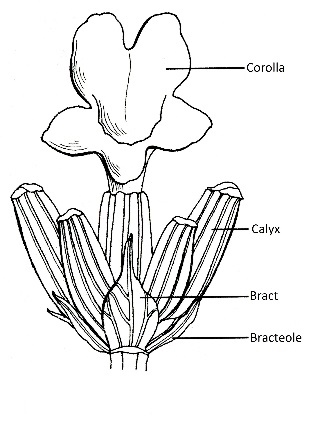 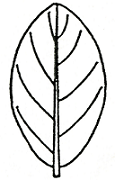 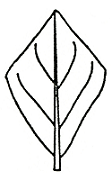 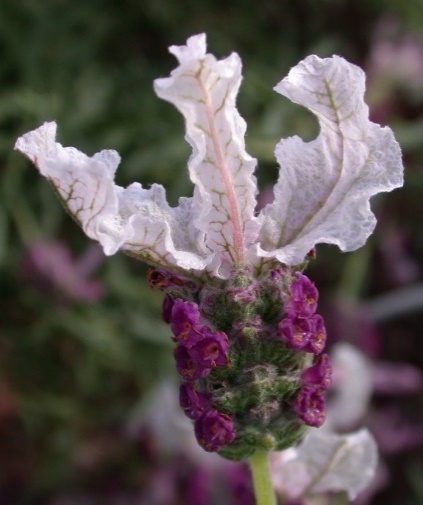 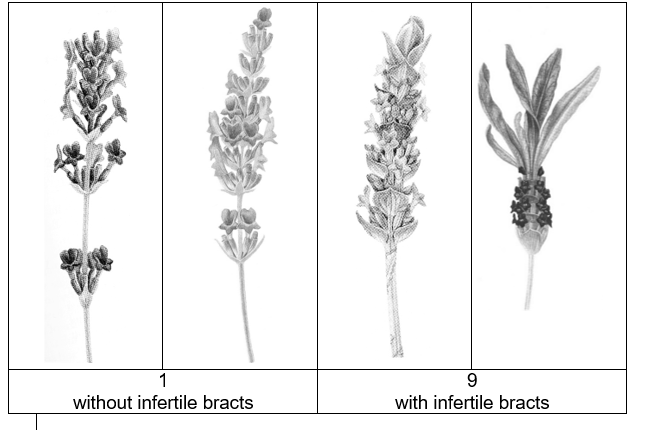 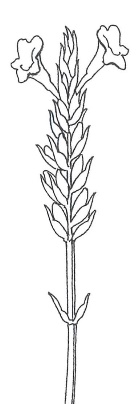 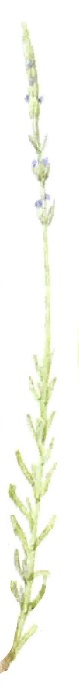 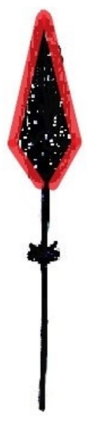 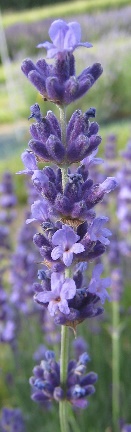 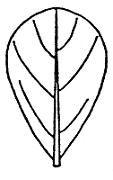 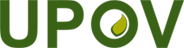 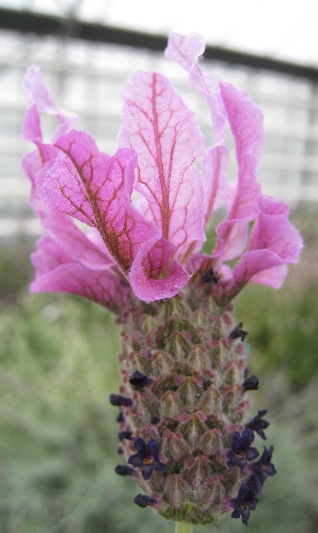 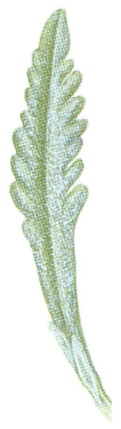 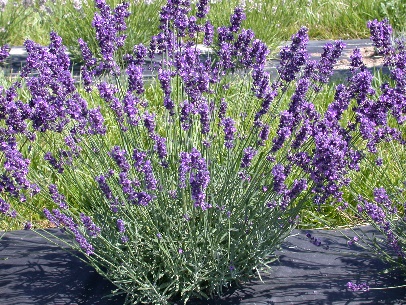 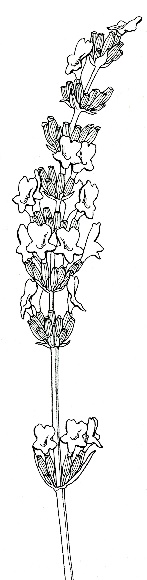 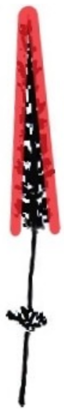 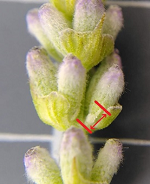 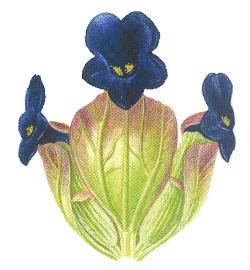 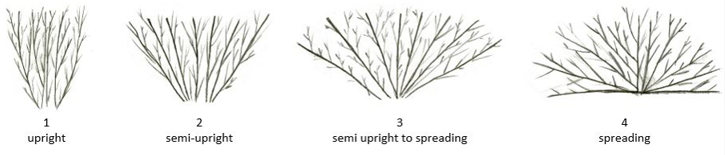 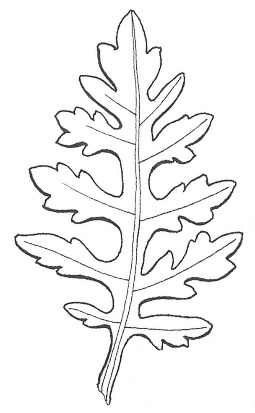 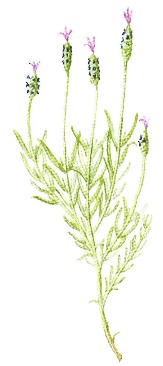 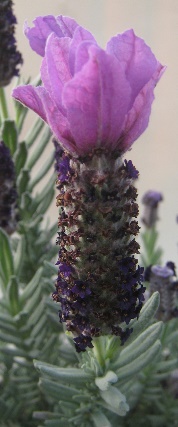 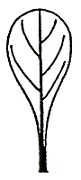 